Four-year Degree Suggestion (for planning purposes only) | Currently enrolled students should meet with their academic advisorLegend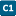 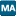 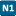 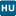 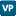 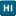 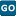 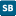 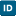 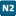 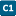 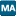 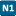 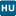 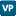 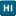 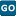 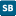 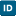 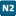 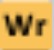 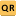 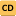 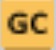 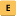 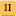 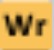 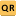 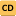 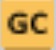 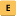 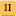 FIRST YEARFIRST YEARFIRST YEARFIRST YEARFIRST YEARFALLHOURSSPRINGHOURSSUMMERMajor: Gateway   3* Major/General Ed: Humanities and Social Science    3Opportunities:Study AbroadInternshipCourse(s)Core: VAPA ** 3Core: Math **3Opportunities:Study AbroadInternshipCourse(s)Core: GOV 310L  3Core: RHE 306 3Opportunities:Study AbroadInternshipCourse(s)General Ed: CEHET3Core: American HIS **3Opportunities:Study AbroadInternshipCourse(s)Core: UGS 302  /303**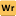 3Major: Econ and Development3Opportunities:Study AbroadInternshipCourse(s)Opportunities:Study AbroadInternshipCourse(s)1515Opportunities:Study AbroadInternshipCourse(s)SECOND YEARSECOND YEARSECOND YEARSECOND YEARSECOND YEARFALLHOURSSPRINGHOURSSUMMERMajor: Communication**3Major: Concentration**3 Opportunities:Study AbroadInternshipCourse(s)Major: Environment/Earth Science 3 Core: Science & Technology   3Opportunities:Study AbroadInternshipCourse(s)Core: American HIS  **3Major: Concentration**3 or 4Opportunities:Study AbroadInternshipCourse(s)General Ed: Foreign Language6*General Ed: Foreign Language6*Opportunities:Study AbroadInternshipCourse(s)Opportunities:Study AbroadInternshipCourse(s)Opportunities:Study AbroadInternshipCourse(s)14-1715-17Opportunities:Study AbroadInternshipCourse(s)THIRD YEARTHIRD YEARTHIRD YEARTHIRD YEARTHIRD YEARFALLHOURSSPRINGHOURSSUMMERMajor: Politics and Policy3Major: Concentration **3Opportunities:Study AbroadInternshipCourse(s)Major: Concentration**3 Major: Research Design and Methods3 Opportunities:Study AbroadInternshipCourse(s)Degree: Elective3General Ed: Additional Natural Science3Opportunities:Study AbroadInternshipCourse(s)General Ed: Foreign Language6Elective 3Opportunities:Study AbroadInternshipCourse(s)Elective (upper-division)3Opportunities:Study AbroadInternshipCourse(s)Opportunities:Study AbroadInternshipCourse(s)1515Opportunities:Study AbroadInternshipCourse(s)FOURTH YEARFOURTH YEARFOURTH YEARFOURTH YEARFOURTH YEARFALLHOURSSPRINGHOURSSUMMERMajor: Experimental Learning 3Major: Capstone3Core: E 316L/M/N/P **3General Ed: Additional Natural Science3Core: GOV 312L 3Elective (upper-division)3Elective (upper-division)3Elective (upper-division)3Elective (upper-division)3Elective (upper-division)31515